                     Pracovný list                       ZMR  Mgr. Silvia Sojková             Doplň každému šarkanovi určené geometrické útvary.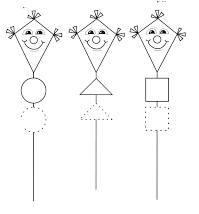 